 Заключениена проект постановления администрации Партизанского городского округа «О внесении изменений в Порядок использования бюджетных ассигнований резервного фонда администрации Партизанского городского округа, утвержденный постановлением администрации Партизанского городского округа от 30 июня 2016 года №503 па» 26.08.2021                                                                                                           		     №82Настоящее заключение составлено по результатам проведения экспертно-аналитического мероприятия - финансово-экономической экспертизы проекта постановления администрации Партизанского городского округа «О внесении изменений в Порядок использования бюджетных ассигнований резервного фонда администрации Партизанского городского округа, утвержденный постановлением администрации Партизанского городского округа от 30 июня 2016 года №503 па» (далее по тексту- Проект). Экспертиза Проекта проведена, заключение подготовлено на основании пункта 2 статьи 157 Бюджетного кодекса Российской Федерации, статьи 9 Федерального закона Российской Федерации от 07.02.2011 №6- ФЗ «Об общих принципах организации и деятельности контрольно - счетных органов субъектов Российской Федерации и  муниципальных образований», статьи 8 Положения «О контрольно – счетной палате Партизанского городского округа», принятого решением Думы Партизанского городского округа от 26.09.2014 №114, плана работы Контрольно-счетной палаты на 3 квартал 2021 года. Экспертиза проведена председателем Контрольно – счетной палаты Партизанского городского округа Зыбиным Романом Анатольевичем на основании распоряжения от 20.08.2021 №01-04/96.Проект поступил в Контрольно-счетную палату Партизанского городского округа 20.08.2021, с сопроводительным письмом от 20.08.2021 №1.2-11-9/5142. 23.08.2021 с сопроводительным письмом от 23.08.2021 №1.2-11.9/5154, взамен ранее направленного, администрацией представлен другой Проект данного постановления. Одновременно с Проектом представлены: пояснительная записка, копия листа согласования проекта. При проведении экспертизы использовались следующие нормативные правовые, правовые акты, документы и материалы:- Бюджетный Кодекс Российской Федерации;- Порядок использования бюджетных ассигнований резервного фонда администрации Партизанского городского округа, утвержденный постановлением администрации Партизанского городского округа от 30.06.2016 №503 па;- Положение о комиссии администрации Партизанского городского округа по предупреждению и ликвидации чрезвычайных ситуаций и обеспечению пожарной безопасности, утвержденного постановлением администрации Партизанского городского округа от 21.01.2019 №37-па.Финансово-экономическая экспертиза Проекта проведена с целью проверки обоснованности разработки, принятия и его соответствия требованиям действующего законодательства, нормативных правовых и правовых актов.В ходе экспертно –аналитического мероприятия -финансово-экономической экспертизы Проекта решения установлено следующее:Представленный Проект предусматривает внесение в Порядок использования бюджетных ассигнований резервного фонда администрации Партизанского городского округа, утвержденный постановлением администрации Партизанского городского округа от 30.06.2016 №503 па, изменений, предусматривающих дополнение пункта 3 Порядка абзацем пятым следующего содержания:«- выполнения работ (оказание услуг) по корректировке сметной документации объектов, подлежащих строительству, реконструкции в 2022-2023 годах, связанной с существенным увеличением в 2021 году цен на строительные ресурсы без изменения физических объемов работ, конструктивных, организационно- технологических и других решений, предусмотренных проектной документацией, повторной государственной экспертизы проектной документации по данным объектам или экспертному сопровождению изменений в проектную документацию.».Действующая редакция данного абзаца буквально имеет следующее содержание: «Средства резервного фонда расходуются на финансирование:- ремонтных и восстановительных работ на объектах муниципальной собственности по заявкам отраслевых отделов администрации Партизанского городского округа, руководителей муниципальных предприятий и учреждений;- аварийно-восстановительных работ и других неотложных мероприятий, связанных с предупреждением и ликвидацией последствий стихийных бедствий и других чрезвычайных ситуаций;- оказания материальной помощи пострадавшим от стихийных бедствий и других чрезвычайных ситуаций (из расчета до 2 тыс. рублей на человека, но не более 15 тыс.рублей на семью);- мероприятий, связанных с созданием условий для сохранения жизни и здоровья людей». Таким образом, представленным Проектом предлагается предусмотреть возможность финансирования за счет средств резервного фонда администрации Партизанского городского округа работ (оказание услуг) по корректировке проектной- сметной документации любого и каждого объектов, подлежащих строительству, реконструкции в 2022-2023 годах, повторной государственной экспертизы проектной документации по данным объектам или экспертному сопровождению изменений в проектную документацию, в случаях связанных с существенным увеличением в 2021 году цен на строительные ресурсы. 2. В соответствии со статьей 81 Бюджетного кодекса Российской Федерации В расходной части бюджетов бюджетной системы Российской Федерации (за исключением бюджетов государственных внебюджетных фондов) предусматривается создание резервных фондов исполнительных органов государственной власти (местных администраций) - резервного фонда Правительства Российской Федерации, резервных фондов высших исполнительных органов государственной власти субъектов Российской Федерации, резервных фондов местных администраций.Средства резервных фондов исполнительных органов местных администраций направляются на финансовое обеспечение непредвиденных расходов, в том числе на проведение аварийно-восстановительных работ и иных мероприятий, связанных с ликвидацией последствий стихийных бедствий и других чрезвычайных ситуаций, а также на иные мероприятия, предусмотренные порядком использования бюджетных ассигнований резервного фонда местной администрации, установленном местной администрацией.Таким образом, администрация Партизанского городского округа наделена полномочиями по установлению непредвиденных расходов, на финансовое обеспечение которых направляются средства резервного фонда администрации. В соответствии с пунктом 4 действующей редакции Порядка использования бюджетных ассигнований резервного фонда администрации Партизанского городского округа, основанием для рассмотрения вопроса о выделении средств из резервного фонда является письменное заявление и документы с обоснованием размера испрашиваемых сумм, а также в случае необходимости, заключения отраслевых отделов администрации Партизанского городского округа, представленные в комиссию администрации Партизанского городского округа по предупреждению и ликвидации чрезвычайных ситуаций и обеспечению пожарной безопасности. При положительном рассмотрении вопроса оформляется письменное решение комиссии администрации Партизанского городского округа по предупреждению и ликвидации чрезвычайных ситуаций и обеспечению пожарной безопасности с рекомендацией выделения средств.Таким образом, принятие решения, о расходовании средств резервного фонда осуществляется только лишь по рекомендации комиссии администрации Партизанского городского округа по предупреждению и ликвидации чрезвычайных ситуаций и обеспечению пожарной безопасности. Наряду с этим в соответствии с разделом 3 Положения о комиссии администрации Партизанского городского округа по предупреждению и ликвидации чрезвычайных ситуаций и обеспечению пожарной безопасности, утвержденного постановлением администрации Партизанского городского округа от 21.01.2019 №37-па данная комиссия осуществляет следующие функции:- рассмотрение прогноза чрезвычайных ситуаций, пожарной обстановки на территории Партизанского городского округа, организация разработки и реализации мер, направленных на предупреждение и ликвидацию чрезвычайных ситуаций и обеспечение пожарной безопасности;- участие в разработке нормативных правовых актов в области защиты населения и территории Партизанского городского округа от чрезвычайных ситуаций и обеспечению пожарной безопасности;- разработка предложений по развитию и обеспечению функционирования городского звена краевой подсистемы единой государственной системы предупреждения и ликвидации чрезвычайных ситуаций и принимает меры по их реализации;- разработка предложения по организации работы по ликвидации чрезвычайных ситуаций и обеспечению пожарной безопасности, восстановлению и строительству жилых домов, объектов жилищно-коммунального хозяйства, социальной сферы, производственной и инженерной инфраструктуры, поврежденных и разрушенных в результате чрезвычайных ситуаций и пожаров, а также по проведению операций гуманитарного реагирования. Таким образом, к функциям комиссии администрации Партизанского городского округа по предупреждению и ликвидации чрезвычайных ситуаций и обеспечению пожарной безопасности не отнесены какие –либо функции связанные с обеспечением выполнения работ (оказание услуг) по:- корректировке сметной документации любых и каждого из объектов, подлежащих строительству, реконструкции в 2022-2023 годах;- повторной государственной экспертизы проектной документации по любому и каждому из объектов, подлежащих строительству, реконструкции в 2022-2023 годах;- экспертному сопровождению изменений в проектную документацию по любому и каждому из объектов, подлежащих строительству, реконструкции в 2022-2023 годах.В связи с изложенным, предусматриваемая Проектом возможность оформления письменного решения комиссии администрации Партизанского городского округа по предупреждению и ликвидации чрезвычайных ситуаций и обеспечению пожарной безопасности с рекомендацией выделения средств в целях финансирования за счет средств резервного фонда администрации Партизанского городского округа работ (оказание услуг) по корректировке проектной- сметной документации любого и каждого объектов, подлежащих строительству, реконструкции в 2022-2023 годах, повторной государственной экспертизы проектной документации по данным объектам или экспертному сопровождению изменений в проектную документацию, в случаях связанных с существенным увеличением в 2021 году цен на строительные ресурсы не соответствует функциям комиссии администрации Партизанского городского округа по предупреждению и ликвидации чрезвычайных ситуаций и обеспечению пожарной безопасности, следовательно, противоречит Положению о комиссии администрации Партизанского городского округа по предупреждению и ликвидации чрезвычайных ситуаций и обеспечению пожарной безопасности, утвержденному постановлением администрации Партизанского городского округа от 21.01.2019 №37-па.Пунктом 2 Проекта постановления предусмотрено, что оно подлежит официальному опубликованию (обнародованию) в газете «Вести», размещению на официальном сайте в информационно-телекоммуникационной сети «Интернет» и вступает в силу после его опубликования (обнародования).В соответствии с частью 2 статьи 47 Федерального закона от 06.10.2003 №131-ФЗ «Об общих принципах организации местного самоуправления в Российской Федерации» муниципальные нормативные правовые акты, затрагивающие права, свободы и обязанности человека и гражданина (к которым относятся и муниципальные программы), вступают в силу после их официального опубликования (обнародования). Таким образом, предусмотренное Проектом постановления, вступление его в силу с момента его опубликования (обнародования) соответствует установленным требованиям Федерального законодательства.    Заключение:По результатам финансово-экономической экспертизы проекта постановления администрации Партизанского городского округа «О внесении изменений в Порядок использования бюджетных ассигнований резервного фонда администрации Партизанского городского округа, утвержденный постановлением администрации Партизанского городского округа от 30 июня 2016 года №503 па», Контрольно- счетная палата приходит к следующим выводам:Представленным Проектом предлагается предусмотреть возможность финансирования за счет средств резервного фонда администрации Партизанского городского округа работ (оказание услуг) по корректировке проектной- сметной документации любого и каждого объектов, подлежащих строительству, реконструкции в 2022-2023 годах, повторной государственной экспертизы проектной документации по данным объектам или экспертному сопровождению изменений в проектную документацию, в случаях связанных с существенным увеличением в 2021 году цен на строительные ресурсы. В силу действующего бюджетного законодательства администрация Партизанского городского округа наделена полномочиями по установлению непредвиденных расходов, на финансовое обеспечение которых направляются средства резервного фонда администрации. В соответствии с действующей редакцией Порядка использования бюджетных ассигнований резервного фонда администрации Партизанского городского округа,  принятие решения, о расходовании средств резервного фонда осуществляется только лишь по рекомендации комиссии администрации Партизанского городского округа по предупреждению и ликвидации чрезвычайных ситуаций и обеспечению пожарной безопасности. Предусматриваемая Проектом возможность оформления письменного решения комиссии администрации Партизанского городского округа по предупреждению и ликвидации чрезвычайных ситуаций и обеспечению пожарной безопасности с рекомендацией выделения средств в целях финансирования за счет средств резервного фонда администрации Партизанского городского округа работ (оказание услуг) по корректировке проектной- сметной документации любого и каждого объектов, подлежащих строительству, реконструкции в 2022-2023 годах, повторной государственной экспертизы проектной документации по данным объектам или экспертному сопровождению изменений в проектную документацию, в случаях связанных с существенным увеличением в 2021 году цен на строительные ресурсы не соответствует функциям комиссии администрации Партизанского городского округа по предупреждению и ликвидации чрезвычайных ситуаций и обеспечению пожарной безопасности, следовательно, противоречит Положению о комиссии администрации Партизанского городского округа по предупреждению и ликвидации чрезвычайных ситуаций и обеспечению пожарной безопасности, утвержденному постановлением администрации Партизанского городского округа от 21.01.2019 №37-па.Предусмотренное Проектом постановления, вступление его в силу с момента его опубликования (обнародования) соответствует установленным требованиям Федерального законодательства.    Контрольно-счетная палата Партизанского городского округа предлагает администрации Партизанского городского округа рассмотреть представленный Проект  постановления с учетом настоящего  заключения.Председатель Контрольно – счетной палатыПартизанского городского округа                                                                         Р.А. Зыбин 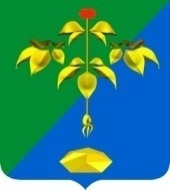 РОССИЙСКАЯ ФЕДЕРАЦИЯПРИМОРСКИЙ КРАЙКОНТРОЛЬНО-СЧЕТНАЯ ПАЛАТА ПАРТИЗАНСКОГО ГОРОДСКОГО ОКРУГА